МАДОУ «Детский сад № 370» города ПермиСценарий осеннего праздника для детей подготовительной группы«КОЩЕЙ БЕСЦВЕТНЫЙ» 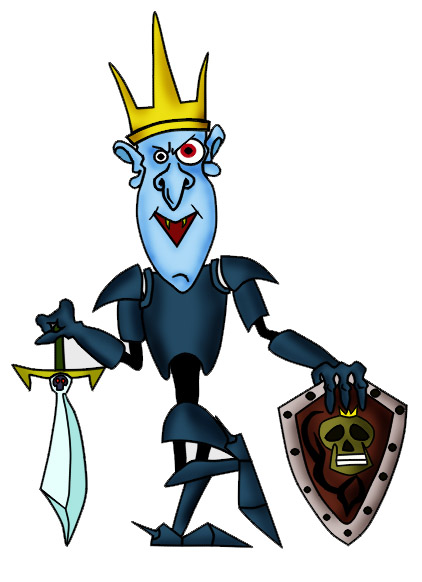 Музыкальный руководитель Оборина Екатерина АлькафовнаДействующие лица:Ведущий, Осень, КощейАтрибуты:Листья для танца, два зонтика, овощи-фрукты, картины детей, мольберт с картиной осени бесцветный, береты для красок: красный желтый, оранжевый, синий, зеленый. Обозначение для овощей (лук, огурец, капуста, помидор) маска ВОРОНЫРЕПЕРТУАР:Танец «Шала-осенние дни»Песня  «Осенние песенки»Сценка «Как помидор красным стал»Игра «Разбери  овощи»Песня «Чудо-грибники»Песня «Разговор с дождем»Танец девочек «Дождливое ассорти»Игра «Грибные жмурки»Танец мальчиков «Богатыри» Укрась плащ Кощея2014 годДети с листочками в руках под музыку входят в зал, становятся в круг. 
1 РЕБЕНОК:Волшебница Осень к нам в гости пришла,Чудесные краски она принесла, 
Лишь только взмахнула невидимой кистью И вмиг разноцветными стали все листья! 
2 РЕБЕНОК:Художник нам пишет осенний пейзаж и всех приглашает на свой вернисаж! 
3 РЕБЕНОК:Как много листьев: желтых, красных, подует ветерок – летят ,
И в вальсе кружатся прекрасном над головою листопад! 
4 РЕБЕНОК:Листочки падают, играя, и устилают все кругом, 
А, мы - по садику гуляя, в букет листочки соберем! 
(Танец «Осенние дни»)(Воспитатели собирают листочки, дети садятся на стульчики, дети – краски убегают за ширму) 
5 РЕБЕНОК:Постучалась снова в двери Осень – золотая, щедрая пора, 
С урожаем красок разноцветных, к нам на праздник в детский сад пришла! 
(Из – за ширмы выбегают краски, девочки в цветных беретах) 
КРАСНАЯ: Помогите, спасите! 
ВЕДУЩИЙ:  Что случилось? 
ЖЕЛТАЯ:  За нами гонится Кощей Бесцветный. 
ОРАНЖЕВАЯ:  (оглядывается) Я вижу ,он здесь уже побывал и все краски с картин забрал! 
ЗЕЛЕНАЯ:  Он и нас хочет сделать бесцветными! 
СИНЯЯ:  Я слышу его шаги, побежали! 
(Красочки прячутся за трон Кощея. Вбегает Кощей Бесцветный)
КОЩЕЙ:  Что, любуетесь на свои рисунки? (показывает на шторы) Да, теперь они по – настоящему стали красивы, потому что бесцветные. Скоро все вокруг таким станет, вот только расправлюсь с ненавистными красками. Где они? (видит их за троном) Ах, вот вы где! 
Ненавижу яркие цвета! Ненавистна мне земная красота! 
Я хочу, чтоб стало все бесцветным, блёклым, скучным, тусклым, грязным, бледным! 
Все краски у меня в плену. Закрою их в сундук, и они станут бесцветными. 
снимает разноцветные беретики с красок и складывает в сундук. Обращается к краскам… 
Идите к ребятам, теперь вы мне не страшны. Наступило время моего царствования – время бесцветности! 
(Грустные краски садятся к детям, Кощей садится на трон важно )
ВЕДУЩИЙ:  Ребята, что же нам делать? Кто нам поможет? 
(Звучит музыка, входит Осень, в это время ведущая выставляет мольберт, на нем – нераскрашенная картина осеннего пейзажа) 
ОСЕНЬ: Я каждый раз к вам в гости прихожу, веселыми всегда вас нахожу, 
Для вас готовлю я свои наряды, вы рады моему приходу? 
Дети: (хором) Рады! (Песня «Осенние песенки»)ОСЕНЬ: Спасибо, Вам ребята за чудесную песню!ВЕДУЩИЙ:  Осень, у нас беда, Кощей Бесцветный забрал все краски с картин ребят. 
ОСЕНЬ:  И у меня пропали все краски в лесу. Вместо синего неба и разноцветных листьев – пустота! (показывает на мольберт) 
КОЩЕЙ:  Это я спрятал все краски, теперь вы будете жить по моим законам! Я – Великий Кощей Бесцветный! Разрешаю называть меня Ваша Бесцветность! Ха – ха, по – моему звучит неплохо! 
ВЕДУЩИЙ: Ваша Бесцветность, так вы не вернете краски? 
КОЩЕЙ:  Нет, нет, нет, ни за что! Они никому не нужны. Вот спросите у ребят, они со мной согласятся. 
На середину выходит красная краска 
КРАСНАЯ:  Нравится вам красный цвет? 
Дети: (хором) Да! Мы скажем все в ответ. 
КРАСНАЯ: Цветом я своим горжусь и для ягод пригожусь ,
Всем и клюкве и бруснике, землянике и клубнике –Без меня нельзя никак! 
Ждут меня тюльпан и мак. 
ОСЕНЬ: (обращаясь к Кощею) А ты говоришь, что красный цвет никому не нужен. 
КОЩЕЙ: Все равно не верну! 
ВЕДУЩИЙ:  Тогда Кощей, посмотри сценку «Как помидор стал красным»(Сценка «Как помидор стал красным»)(Во время сценки Осень раскрашивает в красный цвет картину)ВЕДУЩИЙ: В давние времена жили в огороде овощи.(Дети по очереди встают и представляются)ОГУРЕЦ: Я веселый молодец! Я зеленый огурец!КАПУСТА: Без меня на грядке пусто, а зовут меня капуста!ЛУК: Без меня вы, как без рук - в каждом блюде нужен лук!ПОМИДОР: (белый) Любят дети с давних пор, вкусный, сладкий помидор!ВЕДУЩИЙ: Хозяйка каждый день поливала огород.(Выходит хозяйка с лейкой)ХОЗЯЙКА: Я полью свой огород, он ведь тоже воду пьет.ВЕДУЩИЙ: Овощи с каждым днем росли, жили мирно и не ссорились. Но однажды помидор решил, что он лучше всех!ПОМИДОР: (стоит, выставив ногу вперед)Я на свете всех вкуснее!Всех круглее, зеленее,Меня взрослые и дети,Любят больше всех на свете!ОГУРЕЦ: Слушай, это просто смех,Хвастать, что ты лучше всех!КАПУСТА:Все овощи важны,Витамины всем нужны!ЛУК:Не поймет никак он, братцы,-Некрасиво задаваться!ПОМИДОР: (стоит, выставив ногу вперед)Я на свете всех вкуснее!Всех круглее, зеленее,Меня взрослые и дети,Любят больше всех на свете!ВСЕ: Хвалился, хвалился, и с куста свалился!ВЕДУЩИЙ: Пришла хозяйка, собрала все овощи, а Помидор остался: не заметила она его.(Хозяйка уводит овощей) Летела мимо ворона.ВОРОНА:Карррррр! Карррррр!Позорррр! Кошмарр!Не хотел быть с овощами дружен-Будешь никому не нужен!ВЕДУЩИЙ:Стыдно стало помидору, заплакал он и покраснел. (Помидор потирает глаза, ведущий надевает на него красную шапочку)ПОМИДОР:Вы меня, друзья, простите!Вы меня с собой возьмите!ВЕДУЩИЙ: Услышала хозяйка, что говорит помидор и взяла его с собой. С тех пор все помидоры красные!(Участники выходят на поклон)КОЩЕЙ:  Мне понравилась история про помидор! Ладно, так уж и быть, верну вам красную краску. 
(достает красный берет и отдаёт красной краске) 
ОСЕНЬ:  У нас появился красный цвет, но этого мало. Как же вернуть остальные? 
КОЩЕЙ: За овощи и фрукты – верну вам желтый цвет, их с дерева сорвите, я съем их на обед. 
ОСЕНЬ: Это задание мы быстро исполним. (Игра «Разбери фрукты-овощи»)Осень во время игры раскрашивает картину желтым цветом. 
КОЩЕЙ: Урожай вы ловко собрали, и как обещал, вот вам желтая красочка. (одевает беретик) 
Желтая краска: Я – желтая краска, 
Раскрасить я могу кувшинчик, одуванчик и лютик на лугу, 
Пушистые цыплята и выводок утят, 
И бабочка, и солнце, со мной дружить хотят! 
Осень: Ребята, у нас теперь и желтая краска есть. А если их смешать (красный и желтый) получится новый цвет. Какой? 
Дети: (хором) Оранжевый! 
ОСЕНЬ Правильно. ВЕДУЩИЙ: Пока осень оживляет свои краски ,мы споем веселую  песенку (Песня « Чудо-грибники»)(в это время Осень раскрашивает картину новым оранжевым цветом) 
КОЩЕЙ:  Ах, обхитрили меня. Из двух цветов еще один сделали!!! Но получилось действительно красиво. Забирайте свою Оранжевую краску. (возвращает краске оранжевую шапочку) 
Оранжевая краска: Оранжевые шубки раскрасила я, белочкам и лисам – они мои друзья! 
Огненным цветом апельсины горят, яркие веснушки, радуют ребят! 
Кощей: Подождите, подождите, я возьму синие чернила, волшебное перо и запишу слова вашей песни, уж больно мне она понравилась «Ай,да чудо грибники….ля ля лял я!»
Приплясывает, напевает, записывает, у него ничего не получается. 
КОЩЕЙ: Ой, синяя краска, мне всю бумагу только портит… 
ВЕДУЩИЙ:  Не переживай Кощей, наши ребята споют песню про дождик, он прольет свои волшебные капельки и твой листок снова станет чистым. 6 РЕБЕНОК: Сегодня сизым крылышком накрыла тучка сад,И капельки прозрачные на листиках висят,За тучку солнце спряталось, не хочет выходить, А  дождичек старается наш город Пермь  умыть!7 РЕБЕНОК:Тучка, тучка, что ты ждешь? Подари нам тучка дождь!Будем мы с тобой водиться, не жалей для нас водицы!8 РЕБЕНОК:Тучка  - как домик, тучка -  как речка, Тучка бывает похожа на печку!А эта, смотрите, бела словно пух, Да это не тучка,А сам Вини – Пух!9 РЕБЕНОК:Что ты дождик льешь, да льешьПогулять нам не даешь!Вот, послушай песню нашу,Зашумишь от звуков краше!(Песня «Разговор с дождем»)(мальчики садятся, девочки встают на танец)10 ДЕВОЧКА С ЗОНТИКОМ:Все сильней стучат дождинки по ветвям и по тропинке.Мы мешать дождю не будем, нужен дождь земле и людям!11 ДЕВОЧКА С ЗОНТИКОМ:Девочки красавицы зонтики  все взяли,По дорожкам осени в сапожках побежали.(Танец девочек «Дождливое ассорти»)КОЩЕЙ:  Как я люблю озорников, так и быть, берите синюю краску. 
Отдает синей краске беретик.  
СИНЯЯ КРАСКА: Где я появлюсь, будет синяя речка, синее небо над головой, Синий кораблик и птичка синичка,
Синий цветок – василек полевойВЕДУЩИЙ: Ребята, как вы думайте, а без какой краски не начнется осень?ДЕТИ: ЗеленойВЕДУЩИЙ: Правильно, ведь все цвета осенью появляются благодаря зеленому.КОЩЕЙ: Вот и я говорю ТОСКА ЗЕЛЕНАЯ!!!ОСЕНЬ: А ты господин Кощей, выходи с ребятами намою полянку лесную, да поиграй в грибные жмурки! Повеселись!КОЩЕЙ: В кого поиграть?ВЕДУЩИЙ: Вставай с нами в круг, ребята тебя научат, а чтоб интересней было, я приглашу в наш круг грибника (приглашает маму)(игра « Грибные жмурки»)Дети встают в хоровод, в центре мама с закрытыми глазами. Дети поют: Ой, грибки. Ой, грибки. Не вставайте на носки. И не хлопайте глазами, попадёте в суп с грибами. Мама спрашивает: Мой грибок, покажи голосок. И угадывает своего ребёнка по голосу).3-4 раза ВЕДУЩИЙ: Вот как весело поиграли, ДЕВОЧКА: Но мальчишки еще не танцевали. Станцевать хотите?Мальчики: Да!ДЕВОЧКА: Значит выходите!(Танец Богатырей)КОЩЕЙ: Эх, и танец была веселый, и игра интересная! ОСЕНЬ:  Ну, вот, теперь к нам вернулись все краски, небо опять стало синим, солнце – желтым, а мир разноцветным! (показывает на картинку). 
КОЩЕЙ: А все равно мне чего – то не хватает. Все вокруг такое цветное, яркое, один я, Кощей, бесцветный… 
ОСЕНЬ: Эх, горе не беда! Мы сейчас с ребятами быстро все исправим. 
(Дети и Осень украшают плащ Кощея заранее приготовленными разноцветными листьями.) 
ОСЕНЬ: Был ты Кощеем Бесцветным, а стал Кощеем разноцветным! Все танцуют
КОЩЕЙ: Спасибо, ребята, мне так нравится мой новый наряд. У меня для вас тоже есть подарки! (раздает ребятам книжки – раскраски, или картинки) Думаю, вы поможете им стать цветными. 
ВЕДУЩИЙ: А теперь ребята, давайте посетим наш осенний вернисаж и ещё раз попрощаемся с Осенью. 
Под музыку дети выходят из зала. 
